FICHE SYNTHÈSE DU PROJET (1 PAGE)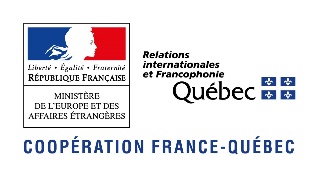 Fonds franco-québécois pour la coopération décentralisée (FFQCD)Biennie 2021-2022 – 2022-2023Titre du projet Organisme qui porte le projet au QuébecThème principalCOORDONNATRICE OU COORDONNATEUR DU PROJETCOORDONNATRICE OU COORDONNATEUR DU PROJETCoordonnatrice ou coordonnateur québécoisNom, prénom :Titre : Organisation :Adresse :Téléphone :Cellulaire : Courriel : Région administrative :Coordonnatrice ou coordonnateur françaisNom, prénom : Titre :Organisation :Adresse :Téléphone : Courriel : Département et région :DESCRIPTION SYNTHÈSE DU PROJET (CONTEXTE, OBJECTIFS, ACTIVITÉS)(Résumez ici les renseignements des sections 2 à 4 du formulaire de demande de financement)RÉSULTATS ET RETOMBÉES : PLAN DE COMMUNICATION(Résumez ici le plan de communication de la section 5 du formulaire de demande de financement)SUBVENTIONS DU FFQCDSUBVENTIONS DU FFQCDSUBVENTIONS DU FFQCDSUBVENTIONS DU FFQCDSUBVENTIONS DU FFQCDSUBVENTIONS DU FFQCDQuébec (MRIF)Québec (MRIF)Québec (MRIF)FranceFranceFranceAnnée financièreSubvention demandéeSubvention octroyéeAnnée financièreSubvention demandéeSubvention octroyée2021-2022$ $2021 € €2022-2023$$2022 € €